Вариант  0000 Ряд 00   Место    0 Вариант 0000 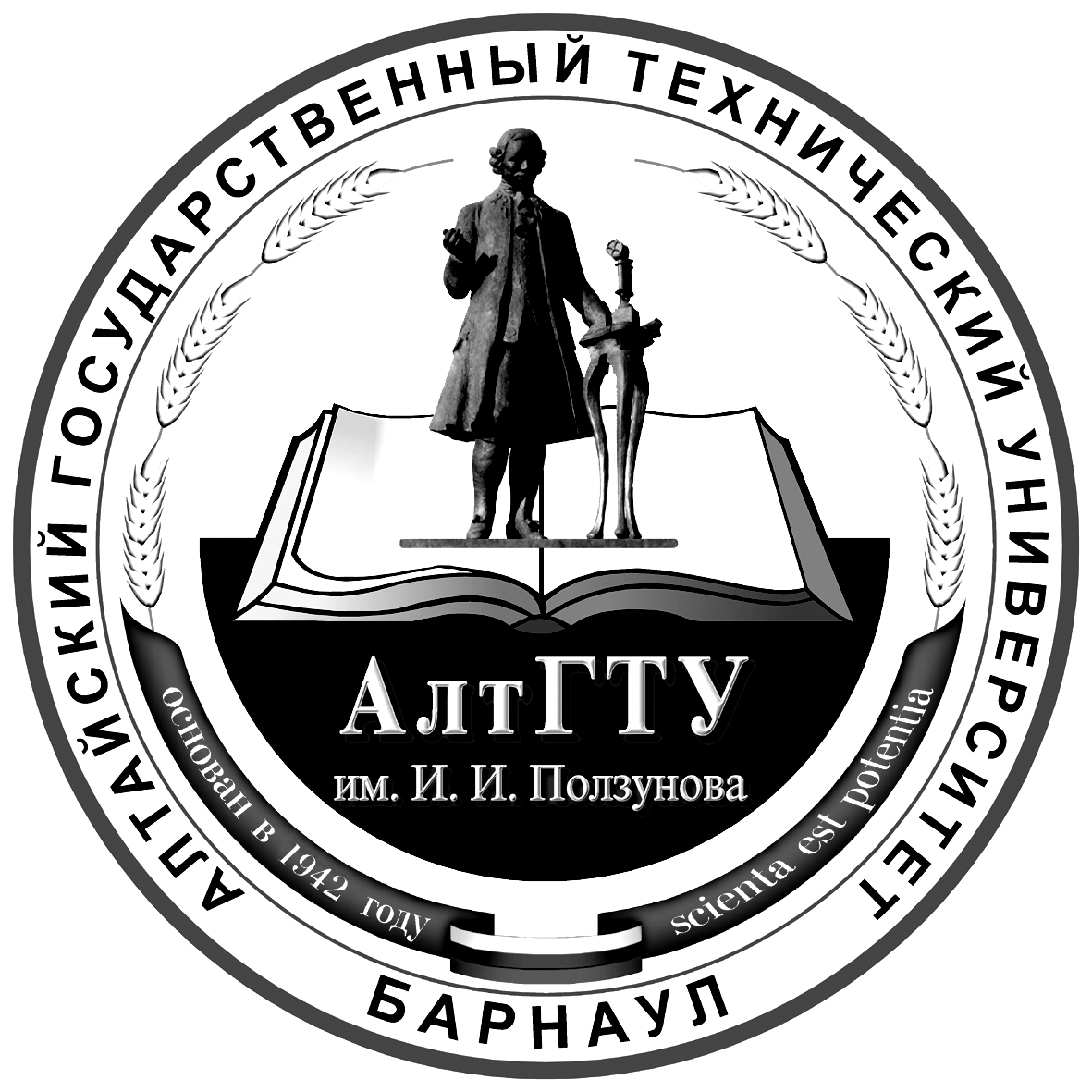 ТЕСТ ПО ИНФОРМАТИКЕ И ИНФОРМАЦИОННО-КОММУНИКАЦИОННЫМ ТЕХНОЛОГИЯМИнструкция по выполнениюТест состоит из частей А и В. На выполнение теста отводится 180 минут. Задания рекомендуется выполнять по порядку. Если задание не удается выполнить сразу, перейдите к следующему. Если останется время, вернитесь к пропущенным заданиям.Часть А включает 15 заданий с выбором ответа. К каждому заданию предложены несколько ответов, из которых только один верный. После выполнения заданий номера выбранных ответов нужно перенести в бланк ответов. Для этого в бланке ответов ниже номера задания необходимо поставить крестик (Х) в клетке с номером, соответствующим номеру выбранного ответа к нему (рисунок А).Часть B включает 10 заданий. Ответами к заданиям части B являются числа, последовательности букв или цифр. Ответы пишутся по приведённым ниже образцам в поле ответа в тексте работы, а затем переносятся в бланк ответов. Последовательность цифр записывается без пробелов, запятых и других дополнительных символов (рисунок Б).Бланк ответов заполняется яркими чёрными чернилами. Допускается использование гелевой или капиллярной, или перьевой ручки. При выполнении заданий можно пользоваться черновиком. Записи в черновике не учитываются при оценивании работы.Желаем успеха!Часть АА1. Дано: , . Какое из чисел С, записанных в двоичной системе счисления, удовлетворяет неравенству ? 1) 101011002 		2)  101010102		3) 101010112 		4) 101010002А2. Логическая функция F задаётся выражением ¬a \/ (b /\ ¬c). Определите, какому столбцу таблицы истинности функции F соответствует каждая из переменных a, b, c.1) bac		2) cba		3) cab		4) acbА3. На рисунке справа схема дорог Н-ского района изображена в виде графа, в таблице содержатся сведения о длинах этих дорог (в километрах). Так как таблицу и схему рисовали независимо друг от друга, то нумерация населённых пунктов в таблице никак не связана с буквенными обозначениями на графе. Определите, какова длина дороги из пункта В в пункт Г. В ответе запишите целое число – так, как оно указано в таблице.1)  40		2) 35		3)45		4) 55А4. В этом фрагменте базы данных представлены сведения о родственных отношениях. На основании приведённых данных, сколько всего внуков и внучек было у Голика А.А.Таблица 1Таблица 21) 1		2) 2		3) 3		4) 4А5. Для кодирования сообщения, состоящего только из букв А, Б, В и Г, используется неравномерный по длине двоичный код:А	  Б	 В	  Г00	 11	010	011Если таким способом закодировать последовательность символов ВГАГБВ и записать результат в шестнадцатеричном коде, то получится:1) CDADBC16	2) A7C416	 3)41271016	4) 4С7А16А6. Для составления цепочек используются разные бусины, которые условно обозначаются цифрами 1, 2, 3, 4, 5. Каждая такая цепочка состоит из 4 бусин, при этом соблюдаются следующие правила построения цепочек: На втором месте стоит одна из бусин 2, 3 или 4. После четной цифры в цепочке не может идти снова четная, а после нечетной – нечетная. Последней цифрой не может быть цифра 2. Какая из перечисленных цепочек создана по этим правилам?1) 4321	2) 4123	3) 1241	4) 3452А7. На рисунке приведен фрагмент электронной таблицы. Какое число появится в ячейке C4, если скопировать в нее формулу из ячейки D3?1) 8		2) 18		3) 21		4) 26А8. Определите, что будет напечатано в результате работы следующего фрагмента программы:1) 14	 	2) 36 		3) 35 		4) 16А9. После преобразования растрового графического файла его объем уменьшился в 1,5 раза. Сколько цветов было в палитре первоначально, если после преобразования было получено растровое изображение того же разрешения в 16-цветной палитре?1) 64		2) 128		3) 32		4) 255А10. Все 5-буквенные слова, составленные из букв А, К, Р, У, записаны в алфавитном порядке. Вот начало списка:1. ААААА2. ААААК3. ААААР4. ААААУ5. АААКАУкажите номер слова УКАРА. 1) 842 		2) 841 		3) 328	 	4) 324А11. Вася составляет 5-буквенные слова, в которых есть только буквы К, Л, О, У, Н,  причём буква У используется в каждом слове хотя бы 1 раз. Каждая из других допустимых букв может встречаться в слове любое количество раз или не встречаться совсем. Словом считается любая допустимая последовательность букв, не обязательно осмысленная. Сколько существует слов, которые может написать Вася?1) 3125	2) 725		3) 2101	4) 2127А12. Производится одноканальная (моно) звукозапись с частотой дискретизации 256 Гц. При записи использовались 4096 уровней дискретизации. Запись длится 10 минут, её результаты записываются в файл, причём каждый сигнал кодируется минимально возможным и одинаковым количеством битов. Какое из приведённых ниже чисел наиболее близко к размеру полученного файла, выраженному в килобайтах?1) 16 		2) 25	 	3) 64 		4) 225А13. В некоторой стране автомобильный номер длиной 7 символов составляется из заглавных букв (всего используется 18 букв) и десятичных цифр в любом порядке. Каждый символ кодируется одинаковым и минимально возможным количеством бит, а каждый номер – одинаковым и минимально возможным целым количеством байт. Определите объем памяти в байтах, необходимый для хранения 60 автомобильных номеров.1) 300 			2) 100			3)200			4) 240А14. Для какого имени истинно высказывание:(Первая буква согласная → Вторая буква гласная) /\ Последняя буква согласная?1) АЛИСА		2) МАКСИМ 		3) СТЕПАН		4) ЕЛЕНАА15. Значения элементов двумерного массива А были равны 0. Затем значения некоторых элементов были изменены (см. представленный фрагмент программы):Какой элемент массива будет иметь в результате максимальное значение?1) A[1,1]	2) A[1,5]	3) A[5,1]	4) A[5,5]Часть ВВ1. Сколько единиц в двоичной записи числа 82014 – 2614 + 45?Ответ: ___________.В2. В таблице приведены запросы и количество страниц, которые нашел поисковый сервер по этим запросам в некотором сегменте Интернета:Сколько страниц (в тысячах) будет найдено по запросу ЭсминецОтвет: ___________.В3. Исполнитель Чертёжник перемещается на координатной плоскости, оставляя след в виде линии. Чертёжник может выполнять команду Сместиться на (a, b) (где a, b – целые числа), перемещающую Чертёжника из точки с координатами (x, y) в точку с координатами (x + a, y + b). Чертёжнику был дан для исполнения следующий алгоритм:Сместиться на (32,20)Повтори N разСместиться на (7, b) Сместиться на (a, 13)конецСместиться на (9, 62)Определите минимальное натуральное значение N > 1, для которого найдутся такие значения чисел a и b, что после выполнения программы Чертёжник возвратится в исходную точку?Ответ: ___________.В4. В программе описан одномерный целочисленный массив с индексами от 0 до 10. Ниже представлен фрагмент программы, обрабатывающей данный массив:В начале выполнения этого фрагмента в массиве находились двухзначные натуральные числа. Какое наибольшее значение может иметь переменная s после выполнения данной программы?Ответ: ___________.В5. Ниже записана программа. Получив на вход число , эта программа печатает два числа,  и . Укажите наименьшее из таких чисел , при вводе которых алгоритм печатает сначала 6, а потом 5.Ответ: ___________.В6. Определите, какое число будет напечатано в результате выполнения следующего алгоритма: Ответ: ___________.В7. У исполнителя Калькулятор две команды, которым присвоены номера:1. прибавь 22. умножь на 3Сколько есть программ, которые число 1 преобразуют в число 49? Ответ: ___________.В8. Сколько различных решений имеет уравнение(KLM)→(¬MN) = 1где K, L, M, N – логические переменные? В ответе не нужно перечислять все различные наборы значений K, L, M и N, при которых выполнено данное равенство. В качестве ответа вам нужно указать только количество таких наборов. Ответ: ___________.В9. В программе используется одномерный целочисленный массив A с индексами от 0 до 9. Значения элементов равны 6, 3, 1, 7, 1, 2, 3, 3, 3, 9, т.е. A[0]=6, A[1]=3 и т.д. Определите значение переменной s после выполнения следующего фрагмента программы:Ответ: ___________.В10. На вход программы поступает натуральное число. Требуется определить сумму цифр в десятичной записи этого числа, которые кратны 3 (считается, что 0 кратно любому числу).  Для решения этой задачи ученик написал программу, но, к сожалению, его программа неправильная. Последовательно выполните следующее.1. Напишите, что выведет эта программа при вводе числа 653.2. Укажите минимальное трёхзначное число, при вводе которого программа выведет правильный ответ.Ответ 1: ___________.Ответ 2: ___________.Ответы части АОтветы части Б???F00010011010001111001101111001110IDФамилия_И.О.Пол25Райко К.Г.М38Мудрик А.Н.М49Серова Т.Д.Ж62Голик В.А.Ж76Серова И.О.Ж82Мудрик Ф.А.Ж96Голик А.А.М102Коваль Н.Г.Ж123Райко Г.О.МID_РодителяID_Ребенка6225621027662768282389662968212325123102ABCD151026123714=B2+$B3-$A$14816ПаскальС++Pythonvar k, s: integer;begins:=0;k:=0;while s < 100 do begin s:=s+k; k:=k+4;end;write(k);end.#include <iostream>using namespace std;int main() {int k, s;s = 0;k = 0;while (s < 100) { s = s + k; k = k + 4;}cout << k;return 0;}s=0k=0while s < 100:s=s+kk=k+4print(k)ПаскальС++Pythonn := 0;for i:=1 tо 5 do  for j:=1 tо 6-i do begin    n := n + 1;    A[i,j] := n;  end;int n = 0;for (i=1; i<6; i++){  for (j=1; j<7-i; j++){       n++;       a[i][j] = n;   }}n = 0for i in range(1, 6):  for j in range(1, 7-i):    n = n + 1    A[i][j] = nЗапросКоличество страниц (тыс.)Фрегат | Эсминец3400Фрегат&Эсминец900Фрегат2100ПаскальС++Pythons:=0;n:=10;for i:=0 to n-3 do begin  s:=s+A[i]-A[i+3]end; s = 0;n = 10;for (i=0; i<n-2; i++){  s = s+a[i]-a[i+3];}s = 0n = 10for i in range(0, n-2):    s=s+A[i]-A[i+3] ПаскальС++Pythonvar x, a, b: longint;beginreadln(x);a:=0; b:=0;while x>0 do begin  a:= a + 2;  b:= b + (x mod 10);  x:= x div 10;end;writeln(a); write(b);end.#include <iostream>using namespace std;int main(){int a, b, x; cin >> x;a = 0; b = 0;while (x>0){  a = a + 2;  b = b + (x % 10);  x = x / 10;}cout << a << endl << b;return 0;}x = int(input())a = 0; b = 0while x > 0:    a = a + 2    b = b + (x % 10)    x = x // 10print("%d\n%d" % (a, b))ПаскальС++PythonVar a,b,t,M,R:integer;Function F(x:integer):integer;begin  F:=(x-5)*(x+3);end;BEGIN  a:=-5; b:=5;  M:=a; R:=F(a);  for t:=a to b do begin    if (F(t)>R)then begin      M:=t;      R:=F(t);    end;  end;  write(M);END. #include <iostream>using namespace std;int F(int x) {  return (x - 5) * (x + 3);} int main() {  int a, b, M, R;  a = -5; b = 5;  M = a; R = F(a);  for(int t = a; t <= b; t++)    if (F(t) > R) {      M = t;      R = F(t);    }  cout << M;  return 0;}def F(x):    return 2*x*x + 8*x + 10a = -10b = 10M = aR = F(a)for t in range(a,b+1):    if F(t) < R:        M = t        R = F(t)print(M)ПаскальС++Pythons := 0;for i:=0 to 8 do begin  if A[i] < A[9] then  begin    t := A[i];    A[i] := A[8-i];    A[8-i] := t;    s := s + t  endend;s = 0;for (i=0; i<9; i++){  if a[i] < a[9]{    t = a[i];    a[i] = a[8-i];    a[8-i] = t;    s = s + t;  }}s = 0for i in range(0,9):  if A[i] < A[9]:    t = A[i]    A[i] = A[8-i]    A[8-i] = t    s += tPascalС++Pythonvar N, digit, sum: longint;beginreadln(N);sum := N mod 10;while N > 0 do begin  digit := N mod 10;  if digit mod 3 = 0 then    sum := digit;  N := N div 10;end;if sum > 0 then  writeln(sum)else  writeln('NO')end.#include <iostream>using namespace std;int main() {  int a, b, d;  cin >> n;  sum = n % 10;  while (n > 0) {    digit = n % 10;    if (digit % 3= 0)      sum := digit;   n := n % 10;   };  if (sum > 0)        cout << sum;  else cout << ‘NO’;} N = int(input())sum = N % 10while N > 0:    digit = N % 10    if digit % 3 == 0:        sum = digit    N = N // 10if sum > 0:    print(sum)else:    print('NO')12345678910111213141543434122123412312345678910.110.25432220041267104-52614356113